АДМИНИСТРАЦИЯ БАБУШКИНСКОГО МУНИЦИПАЛЬНОГО ОКРУГА ВОЛОГОДСКОЙ ОБЛАСТИПОСТАНОВЛЕНИЕ17.01.2024 года	            № 30с.им. БабушкинаО присвоении адресаобъектам недвижимого имущества	Руководствуясь пунктом 27 статьи 16 Федерального Закона от 06.10.2003 года №131-ФЗ «Об общих принципах организации местного самоуправления в Российской Федерации», постановлением Правительства Российской Федерации от 19.11.2014 года № 1221 «Об утверждении Правил присвоения, изменения и аннулирования адресов» (с изменениями и дополнениями), Уставом Бабушкинского муниципального округа Вологодской области,	П О С Т А Н О В Л Я Ю:	1. Присвоить адреса следующим объектам недвижимого имущества:    	 1.1. объекту недвижимого имущества – зданию многоквартирного дома с кадастровым номером 35:15:0406008:234 адрес: «Российская Федерация, Вологодская область, муниципальный округ Бабушкинский, поселок Кунож,  дом 60»;  	1.2. объекту недвижимого имущества – квартире с кадастровым номером 35:15:0406008:349 адрес: «Российская Федерация, Вологодская область, муниципальный округ Бабушкинский, поселок Кунож, дом 60  квартира 1»;   	1.3.  объекту недвижимого имущества – квартире с кадастровым номером 35:15:0406008:350 адрес: «Российская Федерация, Вологодская область, муниципальный округ  Бабушкинский, поселок Кунож, дом 60  квартира 2»; 	 1.4. объекту недвижимого имущества – квартире с кадастровым номером 35:15:0406008:341 адрес: «Российская Федерация, Вологодская область, муниципальный округ Бабушкинский, поселок Кунож, дом 56  квартира 1»;   	1.5.  объекту недвижимого имущества – квартире с кадастровым номером 35:15:0406008:342 адрес: «Российская Федерация, Вологодская область, муниципальный округ  Бабушкинский, поселок Кунож, дом 56  квартира 2»;  	1.6. объекту недвижимого имущества – зданию многоквартирного дома с кадастровым номером 35:15:0406008:232 адрес: «Российская Федерация, Вологодская область, муниципальный округ Бабушкинский, поселок Кунож,  дом 65»;  	1.7. объекту недвижимого имущества – квартире с кадастровым номером 35:15:0406008:353 адрес: «Российская Федерация, Вологодская область, муниципальный округ Бабушкинский, поселок Кунож, дом 65  квартира 1»;   	1.8.  объекту недвижимого имущества – квартире с кадастровым номером 35:15:0406008:354 адрес: «Российская Федерация, Вологодская область, муниципальный округ  Бабушкинский, поселок Кунож, дом 65  квартира 2»;  	1.9. объекту недвижимого имущества – зданию многоквартирного дома с кадастровым номером 35:15:0406008:226 адрес: «Российская Федерация, Вологодская область, муниципальный округ Бабушкинский, поселок Кунож,  дом 57»;  	1.10. объекту недвижимого имущества – квартире с кадастровым номером 35:15:0406008:345 адрес: «Российская Федерация, Вологодская область, муниципальный округ Бабушкинский, поселок Кунож, дом 57  квартира 1»;   	1.11.  объекту недвижимого имущества – квартире с кадастровым номером 35:15:0406008:344 адрес: «Российская Федерация, Вологодская область, муниципальный округ  Бабушкинский, поселок Кунож, дом 57  квартира 2»;   	1.12. объекту недвижимого имущества – квартире с кадастровым номером 35:15:0406008:343 адрес: «Российская Федерация, Вологодская область, муниципальный округ Бабушкинский, поселок Кунож, дом 57  квартира 3»;   	1.13.  объекту недвижимого имущества – квартире с кадастровым номером 35:15:0406008:346 адрес: «Российская Федерация, Вологодская область, муниципальный округ  Бабушкинский, поселок Кунож, дом 57  квартира 4»;  	1.14. объекту недвижимого имущества – квартире с кадастровым номером 35:15:0406008:311 адрес: «Российская Федерация, Вологодская область, муниципальный округ Бабушкинский, поселок Кунож, дом 35 квартира 1»;   	1.15.  объекту недвижимого имущества – квартире с кадастровым номером 35:15:0406008:380 адрес: «Российская Федерация, Вологодская область, муниципальный округ  Бабушкинский, поселок Кунож, дом 35  квартира 2»;  	1.16. объекту недвижимого имущества – квартире с кадастровым номером 35:15:0406008:306 адрес: «Российская Федерация, Вологодская область, муниципальный округ Бабушкинский, поселок Кунож, дом 98 квартира 1»;   	1.17.  объекту недвижимого имущества – квартире с кадастровым номером 35:15:0406008:364 адрес: «Российская Федерация, Вологодская область, муниципальный округ  Бабушкинский, поселок Кунож, дом 98  квартира 2»;   	1.18. объекту недвижимого имущества – квартире с кадастровым номером 35:15:0406008:300 адрес: «Российская Федерация, Вологодская область, муниципальный округ Бабушкинский, поселок Кунож, дом 97 квартира 1»;   	1.19. объекту недвижимого имущества – квартире с кадастровым номером 35:15:0406008:363 адрес: «Российская Федерация, Вологодская область, муниципальный округ  Бабушкинский, поселок Кунож, дом 97  квартира 2»;  	1.20. объекту недвижимого имущества – квартире с кадастровым номером 35:15:0406008:339 адрес: «Российская Федерация, Вологодская область, муниципальный округ Бабушкинский, поселок Кунож, дом 47 квартира 1»;   	1.21. объекту недвижимого имущества – квартире с кадастровым номером 35:15:0406008:292 адрес: «Российская Федерация, Вологодская область, муниципальный округ  Бабушкинский, поселок Кунож, дом 47  квартира 2»;  	1.22. объекту недвижимого имущества – квартире с кадастровым номером 35:15:0406008:307 адрес: «Российская Федерация, Вологодская область, муниципальный округ Бабушкинский, поселок Кунож, дом 39 квартира 1»;   	1.23.  объекту недвижимого имущества – квартире с кадастровым номером 35:15:0406008:296 адрес: «Российская Федерация, Вологодская область, муниципальный округ  Бабушкинский, поселок Кунож, дом 39  квартира 2»;  	1.24. объекту недвижимого имущества – зданию многоквартирного дома с кадастровым номером 35:15:0406008:277 адрес: «Российская Федерация, Вологодская область, муниципальный округ Бабушкинский, поселок Кунож,  дом 42»;  	1.25. объекту недвижимого имущества – квартире с кадастровым номером 35:15:0406008:326 адрес: «Российская Федерация, Вологодская область, муниципальный округ Бабушкинский, поселок Кунож, дом 42  квартира 1»;   	1.26.  объекту недвижимого имущества – квартире с кадастровым номером 35:15:0406008:337 адрес: «Российская Федерация, Вологодская область, муниципальный округ  Бабушкинский, поселок Кунож, дом 42  квартира 2»;  	1.27. объекту недвижимого имущества – квартире с кадастровым номером 35:15:0406008:309 адрес: «Российская Федерация, Вологодская область, муниципальный округ Бабушкинский, поселок Кунож, дом 99  квартира 1»;   	1.28.  объекту недвижимого имущества – квартире с кадастровым номером 35:15:0406008:365 адрес: «Российская Федерация, Вологодская область, муниципальный округ  Бабушкинский, поселок Кунож, дом 99 квартира 2»;   	1.29. объекту недвижимого имущества – квартире с кадастровым номером 35:15:0406008:366 адрес: «Российская Федерация, Вологодская область, муниципальный округ Бабушкинский, поселок Кунож, дом 99  квартира 4»;  	1.30. объекту недвижимого имущества – квартире с кадастровым номером 35:15:0406008:302 адрес: «Российская Федерация, Вологодская область, муниципальный округ Бабушкинский, поселок Кунож, дом 76  квартира 1»;   	1.31.  объекту недвижимого имущества – квартире с кадастровым номером 35:15:0406008:357 адрес: «Российская Федерация, Вологодская область, муниципальный округ  Бабушкинский, поселок Кунож, дом 76 квартира 2»;  	1.32. объекту недвижимого имущества – квартире с кадастровым номером 35:15:0406008:310 адрес: «Российская Федерация, Вологодская область, муниципальный округ Бабушкинский, поселок Кунож, дом 49  квартира 1»;   	1.33.  объекту недвижимого имущества – квартире с кадастровым номером 35:15:0406008:340 адрес: «Российская Федерация, Вологодская область, муниципальный округ  Бабушкинский, поселок Кунож, дом 49 квартира 2»;  	1.34. объекту недвижимого имущества – квартире с кадастровым номером 35:15:0406008:305 адрес: «Российская Федерация, Вологодская область, муниципальный округ Бабушкинский, поселок Кунож, дом 58  квартира 1»;   	1.35.  объекту недвижимого имущества – квартире с кадастровым номером 35:15:0406008:348 адрес: «Российская Федерация, Вологодская область, муниципальный округ  Бабушкинский, поселок Кунож, дом 58 квартира 2»;  	1.36. объекту недвижимого имущества – квартире с кадастровым номером 35:15:0406008:347 адрес: «Российская Федерация, Вологодская область, муниципальный округ  Бабушкинский, поселок Кунож, дом 58 квартира 3»;  	1.37. объекту недвижимого имущества – квартире с кадастровым номером 35:15:0406008:301 адрес: «Российская Федерация, Вологодская область, муниципальный округ Бабушкинский, поселок Кунож, дом 43  квартира 1»;   	1.38.  объекту недвижимого имущества – квартире с кадастровым номером 35:15:0406008:338 адрес: «Российская Федерация, Вологодская область, муниципальный округ  Бабушкинский, поселок Кунож, дом 43 квартира 2»;  	1.39. объекту недвижимого имущества – квартире с кадастровым номером 35:15:0406008:287 адрес: «Российская Федерация, Вологодская область, муниципальный округ Бабушкинский, поселок Кунож, дом 10  квартира 1»; 	1.40. объекту недвижимого имущества – квартире с кадастровым номером 35:15:0406008:392 адрес: «Российская Федерация, Вологодская область, муниципальный округ Бабушкинский, поселок Кунож, дом 55  квартира 1»; 	1.41. объекту недвижимого имущества – квартире с кадастровым номером 35:15:0301005:649 адрес: «Российская Федерация, Вологодская область, муниципальный округ Бабушкинский, деревня Кулибарово, дом 92»;  	1.42. объекту недвижимого имущества – зданию многоквартирного дома с кадастровым номером 35:15:0301002:113 адрес: «Российская Федерация, Вологодская область, муниципальный округ Бабушкинский, деревня Грозино,  дом 45»;  	1.43. объекту недвижимого имущества – квартире с кадастровым номером 35:15:0301002:114 адрес: «Российская Федерация, Вологодская область, муниципальный округ Бабушкинский, деревня Грозино, дом 45  квартира 1»;   	1.44.  объекту недвижимого имущества – квартире с кадастровым номером 35:15:0301002:232 адрес: «Российская Федерация, Вологодская область, муниципальный округ  Бабушкинский, деревня Грозино, дом 45  квартира 2»;  	1.45. объекту недвижимого имущества – квартире с кадастровым номером 35:15:0501004:307 адрес: «Российская Федерация, Вологодская область, муниципальный округ Бабушкинский, деревня Великий Двор, дом 80  квартира 1»;   	1.46.  объекту недвижимого имущества – квартире с кадастровым номером 35:15:0501004:328 адрес: «Российская Федерация, Вологодская область, муниципальный округ  Бабушкинский, деревня Великий Двор, дом 80  квартира 2»; 	 1.47. объекту недвижимого имущества – зданию многоквартирного дома с кадастровым номером 35:15:0501004:268 адрес: «Российская Федерация, Вологодская область, муниципальный округ Бабушкинский, деревня Великий Двор,  дом 40»;  	1.48. объекту недвижимого имущества – квартире с кадастровым номером 35:15:0501004:327 адрес: «Российская Федерация, Вологодская область, муниципальный округ Бабушкинский, деревня Великий Двор, дом 40  квартира 1»;   	1.49.  объекту недвижимого имущества – квартире с кадастровым номером 35:15:0501004:326 адрес: «Российская Федерация, Вологодская область, муниципальный округ  Бабушкинский, деревня Великий Двор, дом 40  квартира 2»;  	1.50. объекту недвижимого имущества – зданию многоквартирного дома с кадастровым номером 35:15:0501004:271 адрес: «Российская Федерация, Вологодская область, муниципальный округ Бабушкинский, деревня Великий Двор,  дом 24»;  	1.51. объекту недвижимого имущества – квартире с кадастровым номером 35:15:0501004:323 адрес: «Российская Федерация, Вологодская область, муниципальный округ Бабушкинский, деревня Великий Двор, дом 24  квартира 1»;  	 1.52.  объекту недвижимого имущества – квартире с кадастровым номером 35:15:0501004:322 адрес: «Российская Федерация, Вологодская область, муниципальный округ  Бабушкинский, деревня Великий Двор, дом 24  квартира 2»;  	1.53. объекту недвижимого имущества – зданию многоквартирного дома с кадастровым номером 35:15:0405001:191 адрес: «Российская Федерация, Вологодская область, муниципальный округ Бабушкинский, деревня Юркино,  дом 76»;  	1.54. объекту недвижимого имущества – квартире с кадастровым номером 35:15:0405001:205 адрес: «Российская Федерация, Вологодская область, муниципальный округ Бабушкинский, деревня Юркино, дом 76  квартира 1»;   	1.55.  объекту недвижимого имущества – квартире с кадастровым номером 35:15:0405001:206 адрес: «Российская Федерация, Вологодская область, муниципальный округ  Бабушкинский, деревня Юркино, дом 76  квартира 2»;  	1.56. объекту недвижимого имущества – квартире с кадастровым номером 35:15:0405001:238 адрес: «Российская Федерация, Вологодская область, муниципальный округ  Бабушкинский, деревня Юркино, дом 26  квартира 2»;  	1.57. объекту недвижимого имущества – зданию многоквартирного дома с кадастровым номером 35:15:0302001:113 адрес: «Российская Федерация, Вологодская область, муниципальный округ Бабушкинский, п. Комсомольский,  дом 18»;  	1.58. объекту недвижимого имущества – квартире с кадастровым номером 35:15:0302001:142 адрес: «Российская Федерация, Вологодская область, муниципальный округ Бабушкинский, поселок Комсомольский, дом 18  квартира 1»;   	1.59.  объекту недвижимого имущества – квартире с кадастровым номером 35:15:0302001:141 адрес: «Российская Федерация, Вологодская область, муниципальный округ  Бабушкинский, поселок Комсомольский, дом 18  квартира 2»;	1.60. объекту недвижимого имущества – квартире с кадастровым номером 35:15:0302001:133 адрес: «Российская Федерация, Вологодская область, муниципальный округ Бабушкинский, поселок Комсомольский, дом 20 квартира 1»;   	1.61.  объекту недвижимого имущества – квартире с кадастровым номером 35:15:0302001:346 адрес: «Российская Федерация, Вологодская область, муниципальный округ  Бабушкинский, поселок Комсомольский, дом 20  квартира 2»;  	1.62. объекту недвижимого имущества – квартире с кадастровым номером 35:15:0302001:136 адрес «Российская Федерация, Вологодская область, муниципальный округ Бабушкинский, поселок Комсомольский, дом 29 квартира 1»;  	 1.63.  объекту недвижимого имущества – квартире с кадастровым номером 35:15:0302001:145 адрес: «Российская Федерация, Вологодская область, муниципальный округ  Бабушкинский, поселок Комсомольский, дом 29  квартира 2»	2. Начальнику Территориального сектора Миньковский администрации Бабушкинского муниципального округа внести сведения в Государственный адресный реестр.	3. Настоящее постановление подлежит размещению на официальном сайте Бабушкинского муниципального округа в информационно-телекоммуникационной сети «Интернет», вступает в силу со дня подписания. 	4. Контроль за исполнением настоящего постановления возложить на начальника Территориального сектора Миньковский администрации Бабушкинского муниципального округа.Первый заместитель Главы округа                                             А.В. Шишебаров                                            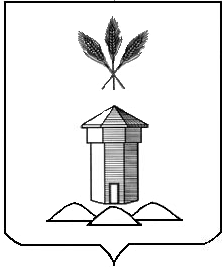 